COUNCILForty-Eighth Ordinary Session
Geneva, October 16, 2014REVISED Draft Agendaprepared by the Office of the Union

Disclaimer:  this document does not represent UPOV policies or guidance	Opening of the session	Adoption of the agenda	Appointment of the Secretary-General (document C/48/15)	Developments on the Plant Breeders’ Rights Act for Zanzibar (document C/48/18)	Report by the President on the work of the eighty-eighth session of the Consultative Committee; adoption of recommendations, if any, prepared by that Committee (document C/48/19)	Adoption of documents (document C/48/16)(a)	TGP documents:TGP/2/2	List of Test Guidelines Adopted by UPOV (Revision)	(document C/48/16)TGP/5	Experience and Cooperation in DUS Testing	Section 10/3: Notification of Additional Characteristics and States of Expression (Revision) 	(document C/48/16)TGP/7/4	Development of Test Guidelines (Revision)	(document TGP/7/4 Draft 1)TGP/8/2	Trial Design and Techniques Used in the Examination of Distinctness, Uniformity and Stability (Revision)	(document TGP/8/2 Draft 1)TGP/14/2	Glossary of Terms Used in UPOV Documents (correction of Spanish version)	(document C/48/16)TGP/0/7	List of TGP documents and latest issue dates (Revision)		(document TGP/0/7 Draft 1)(b)	Information documents:UPOV/INF/16/4	Exchangeable Software (Revision) (document UPOV/INF/16/4 Draft 1)UPOV/INF/22/1	Software and Equipment Used by Members of the Union (document UPOV/INF/22/1 Draft 1)UPOV/INF-EXN/6	List of UPOV/INF-EXN Documents and Latest Issue Dates(document UPOV/INF-EXN/6 Draft 1)	Financial Statements for 2013 (documents C/48/13 and C/48/14)	Arrears in contributions as of September 30, 2014 (document C/48/11)	Financial Management Report for the 2012-2013 Biennium (document C/48/4) 	Annual report of the Secretary-General for 2013 (document C/48/2); Performance report for the 2012-2013 Biennium (document C/48/12); Report on activities during the first nine months of 2014 (document C/48/3)	Progress report of the work of the Administrative and Legal Committee (document C/48/9)	Progress report of the work of the Technical Committee, the Technical Working Parties and the Working Group on Biochemical and Molecular Techniques, and DNA-Profiling in Particular (document C/48/10)	Calendar of meetings in 2015 (document C/48/8)	Election of the new Chairperson of the(a)	Technical Working Party for Agricultural Crops (TWA)(b)	Technical Working Party on Automation and Computer Programs (TWC)(c)	Technical Working Party for Fruit Crops (TWF)(d)	Technical Working Party for Ornamental Plants and Forest Trees (TWO)(e)	Technical Working Party for Vegetables (TWV)(f)	Working Group on Biochemical and Molecular Techniques and DNA-Profiling in Particular (BMT)	Situation in the legislative, administrative and technical fields:(a)	Reports by representatives of members and observers (document C/48/17)(b)	Cooperation in examination (document C/48/5); List of the taxa protected by the members of the Union (document C/48/6); Plant variety protection statistics for the period 2009-2013 (document C/48/7)	Press release (document C/48/20)	Adoption of a document reflecting the decisions adopted in the session	Closing of the session[End of document]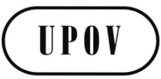 EC/48/1 Rev.ORIGINAL:  EnglishDATE:  September 16, 2014INTERNATIONAL UNION FOR THE PROTECTION OF NEW VARIETIES OF PLANTS INTERNATIONAL UNION FOR THE PROTECTION OF NEW VARIETIES OF PLANTS INTERNATIONAL UNION FOR THE PROTECTION OF NEW VARIETIES OF PLANTS GenevaGenevaGeneva